Omaha, NE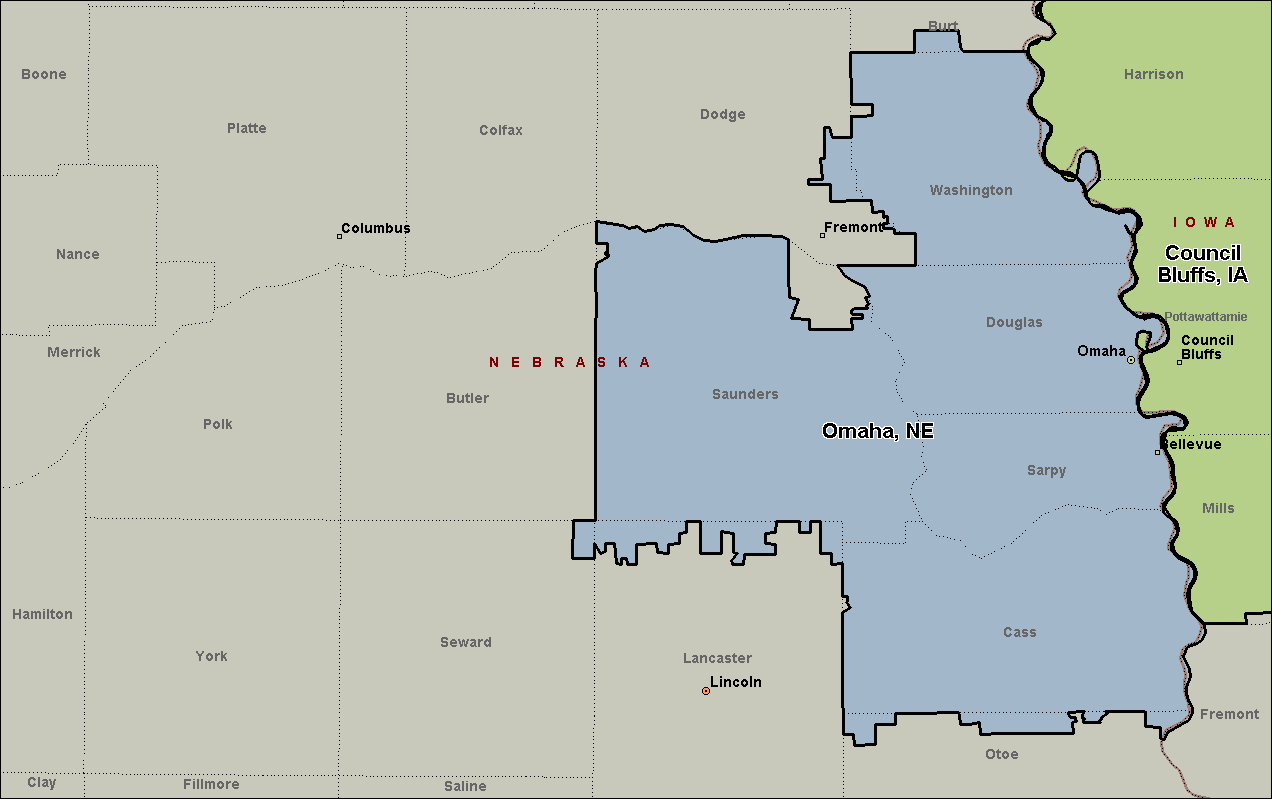 